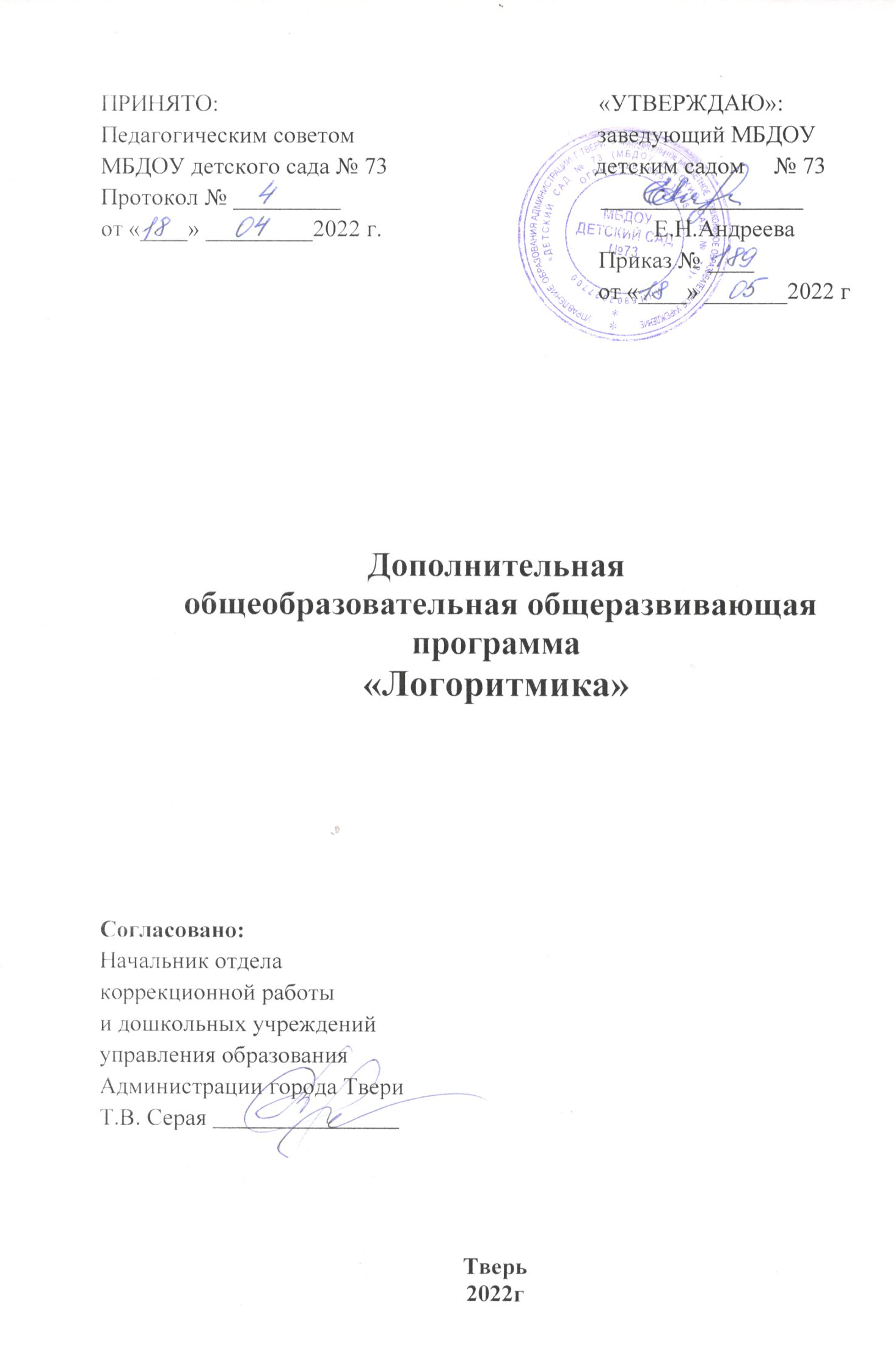 Содержание Целевой раздел программыПояснительная записка……………………………………………......3Обоснование актуальности……………………………………………5Организационный раздел программыЦель, задачи, ожидаемый результат…………………………….…7Принципы построения программы………………………………...8Особенности взаимодействия педагогического коллектива с семьями воспитанников…………………………………………….9Содержательный раздел программы3.1 Учебно-тематический план по логоритмике на учебный год………………………………………………………………………….113.2 Перспективное планирование логоритмических занятий………….11          3.3 Содержание занятий по логоритмике………………………………..12          3.4 Основные направления и технологии дополнительной    	      Образовательной деятельности………………………………………14	3.5 Содержание программы………………………………………………14	3.6 Мониторинг усвоения программы…………………………………...28Литература ……………………………………………………………………...30Приложение…...………………………………………………………………...321.ЦЕЛЕВОЙ РАЗДЕЛПояснительная запискаФедеральный государственный образовательный стандарт дошкольного образования определяет целевые ориентиры – социальные и психологические характеристики личности ребенка на этапе завершения дошкольного образования, среди которых речь занимает одно из центральных мест как самостоятельно формируемая функция. К завершению дошкольного образования ребенок хорошо понимает устную речь и может выражать свои мысли и желания. так же речь включается в качестве важного компонента, в качестве средства общения, познания, творчества в следующие целевые ориентиры:ребенок активно взаимодействует со сверстниками и взрослыми, участвует в совместных играх;ребенок способен договариваться, учитывать интересы и чувства других, сопереживать неудачам и радоваться успехам других, стараться разрешать конфликты;ребенок может фантазировать вслух, играть звуками и словами;ребенок проявляет любознательность, задает вопросы, касающиеся близких и далеких предметов, и явлений, интересуется причинно-следственными связями (как? почему? зачем?), пытается самостоятельно придумывать объяснения явлениям природы и поступкам людей;ребенок обладает начальными знаниями о себе, о предметном, природном, социальном и культурном мире, в котором он живет.Ни один из целевых ориентиров дошкольного образования не может быть достигнут без освоения речевой культуры.В последнее время проблема развития, обучения и воспитания детей дошкольного возраста становится особенно значимой. Значительно возросло количество  детей с  различными речевыми нарушениями. Не углубляясь в причины проблемы, следует отметить, что нарушения речи в разной степени отражаются  на формировании личности детей, влияют на их физическое и умственное развитие.Преодоление нарушений звукопроизношения в дошкольном возрасте имеет огромное значение в последующей жизни ребенка. Своевременное устранение недостатков произношения поможет предотвратить трудности в овладении навыками чтения и письма. Перед специалистами, работающими с детьми с речевыми нарушениями, стоит задача поиска наиболее эффективных методов формирования произносительных возможностей, сохранения и укрепления физического здоровья дошкольников, создания такой артикуляционной базы, которая обеспечивала бы наиболее успешное овладение навыками нормативного произношения.  Дополнительная общеобразовательная общеразвивающая программа «Логоритмика» (далее Программа) направлена на всестороннее развитие ребенка, совершенствование его речи, овладение двигательными навыками, умение ориентироваться в окружающем мире, понимание смысла предлагаемых заданий, на способность преодолевать трудности, творчески проявлять себя. Кроме того, логоритмика с использованием здоровьесберегающих технологий оказывает благотворное влияние на здоровье ребенка: в его организме происходит перестройка различных систем, например, дыхательной, речедвигательной. Дети с большим удовольствием выполняют дыхательные и оздоровительные упражнения, игровой массаж и самомассаж, играют в речевые и пальчиковые игры.Программа для детей 5-7 лет способствует развитию темпа и ритма речевого дыхания, развитию артикуляционной моторики, укреплению мимической мускулатуры, формированию фонетической системы, развитию темпо-ритмических и мелодико-интонационных характеристик речи, развитию умения сочетать движение и речь, координировать их, подчинять единому ритму, оказывать благоприятное воздействие на формирование пространственных представлений.В коррекционной работе с детьми, страдающими различными дефектами речи, положительную роль играют совместные занятия учителя-логопеда и музыкального руководителя, представляющие собой объединение системы движений, музыкального фона и словарного наполнения. Реализация Программы предполагает последовательное, систематическое и разностороннее взаимодействие дошкольников с окружающим миром.Программа разработана в соответствии с нормативными правовыми документами.Программа рассчитана на детей дошкольного возраста в возрасте от 5 до 7 лет. Принцип набора для занятий по программе свободный. Программа не предъявляет требований к содержанию и объему стартовых знаний, а также к уровню развития ребенка. Программа рассчитана на реализацию в течение 1 года обучения. Занятия проводятся в групповой форме, продолжительность занятия – 25 минут.  Количество воспитанников в группе – 10 человек: Режим работы: 1 раз в неделю . Одно занятие включает в себя:ритмическая разминкаразличные виды музыкально-ритмических упражнений (развитие основных сторон внимания, регуляция мышечного тонуса, развитие чувства темпа и ритма, развитие координации движений, координации речи с движением)слушание музыки (1 произведение)пение (1 -2 песни)пальчиковая гимнастикаартикуляционные упражнениямузыкальная игразаключительная ходьба под марш спокойного характераОбоснование актуальности.    С каждым годом, по наблюдению педагогов, специалистов, ученых, в детском саду растет количество детей с различными нарушениями речи. Это результат недостаточного внимания со стороны родителей, замена живого общения с ребенком телевидением, увеличение частоты заболеваний детей, плохая экология и т.д.. Поэтому педагогам необходимо искать новые, более эффективные и интересные детям формы коррекции речи. Логоритмика является наиболее эмоциональным звеном логопедической коррекции, сочетающим в себе: исправление нарушений речи с развитием сенсорных и двигательных способностей детей.Преодоление нарушений звукопроизношения в дошкольном  возрасте имеет огромное значение в последующей жизни ребенка. Недостатки звукопроизношения могут явиться причиной отклонений в развитии таких психических процессов, как память, мышление, воображение, а также сформировать комплекс неполноценности, выражающийся в трудности общения. Своевременное устранение недостатков произношения поможет в последствии предотвратить трудности в овладении навыками чтения и письма. Перед специалистами, работающими с детьми с речевыми нарушениями, стоит задача создания такой артикуляционной базы, которая обеспечивала бы наиболее успешное овладение навыками нормативного произношения. Логопедическая ритмика  является наиболее эмоциональным звеном логопедической коррекции, сочетающая исправление нарушений речи с развитием сенсорных и двигательных способностей детей. Под влиянием занятий логопедической ритмикой у детей происходят значимые изменения в звукопроизношении, словообразовании, в накоплении активного словарного запаса.Новизна Программы заключается в том, что при изучении материала программы формирование речи направлено не только на развитие музыкальных, артистических способностей, развитие пластичности, но и на снятие психоэмоционального напряжения у детей. Заботиться о своевременном развитии речи ребенка необходимо с первых недель его жизни: развивать его слух, внимание, разговаривать, играть с ним, развивать его двигательные умения. Чем выше двигательная активность ребенка, тем лучше развивается его речь. Когда ребенок овладевает двигательными умениями и навыками, развивается координация движений. Формирование движений происходит при участии речи. Точное, динамичное выполнение упражнений для ног, туловища, рук, головы подготавливает совершенствование движений артикулярного аппарата: губ, языка, нижней челюсти и т.д. Все вышеперечисленное повышает эффективность медико-педагогического воздействия на детей с ОВЗ.Главный принцип достижения эффективности в работе с детьми – индивидуальный подход к каждому ребенку, учитывая его возраст, психофизические и речевые возможности.2.ОРГАНИЗАЦИОННЫЙ ОТДЕЛ Цель, задачи, ожидаемый результат.Цель: коррекция и профилактика имеющихся отклонений в речевом развитии ребенка с ОВЗ посредством сочетания слова и движения.Задачи:1.Образовательные задачи: -активизировать высшую психическую деятельность через развитие зрительного и слухового внимания и восприятия. 2.Развивающие задачи: -развивать и увеличивать объем зрительной памяти; -развивать и совершенствовать артикуляционную, мелкую и общую моторику; -развивать мелодико-интонационные и просодические компоненты речи, творческую фантазию и воображение; -выработать четкие координированные движения во взаимосвязи с речью.3.Воспитательные задачи: -воспитывать и развивать двигательную и речевую активность, вырабатывать новые стереотипы взамен патологических, развивать выразительность движений как средство самовыражения; -воспитывать личностные качества (дружелюбие, самостоятельность, терпение, спокойствие, умение работать в коллективе); -воспитывать звуковую культуру речи, певческие навыки, творческую активность, способность к общению, к познанию самого себя; - воспитывать музыкальный вкус, эстетическое чувство, приобщать к миру музыки и пластики.Ожидаемый результат:1. Способность координировать движения и речь, соотносить ритм движений и речи, использовать движения в соответствии со смыслом высказывания. 2. Овладение умениями слушать музыку, определять ее характер, соотносить темпо-ритмические и эмоционально-смысловые параметры музыки, движений, речи. 	3. Способность ориентироваться в пространстве, двигаться в заданном направлении, выполнять перестроения, выполнять различные виды движений, ходьбы и бега. 4. Готовность выполнять упражнения на укрепление осанки, способность к произвольному напряжению и расслаблению мышц тела. 5. Способность координировать движения пальцев рук и кистей, менять виды движений в различном темпе. 6. Сформированность правильного речевого и физиологического дыхания. 7. Сформированность умений голосоведения, модуляций голоса; способность выполнять оздоровительные и тренировочные упражнения для укрепления голосового аппарата. 8. Сформированность подвижности артикуляционного аппарата. 9. Способность правильно произносить и различать звуки на изученном материале различной сложности (изолированно, в слогах, словах, предложениях, текстах) 10. Сформированность плавности и интонационной выразительности речи. 11. Сформированность знаний по лексическим темам, расширение словарного запаса по лексическим темам; овладение предметной лексикой (доступной терминологией). 12. Способность заучивать и воспроизводить тексты (стихи, песни, чистоговорки, скороговорки и т.д.). 13. Сформированность основных параметров внимания и памяти.2.2 Принципы построения программы.Принцип научности. Подкрепление всех коррекционных и оздоровительных мероприятий научно обоснованными и практически апробированными методиками и технологиями.Принцип целостности, комплексности педагогических процессов. НОД по логоритмике планируются, проводятся и анализируются  музыкальным руководителем, учителем-логопедом.Принцип системности. Логоритмическая работа должна способствовать формированию языка в целом, как системы взаимосвязанных и взаимозависимых единиц.Принцип последовательности. Каждое из коррекционных направлений логоритмики реализуется в процессе поэтапной работы. По мере формирования звукопроизношения порядок усвоения фонем все больше подчиняется закономерностям фонематической системы усваиваемого языка. Звуки, определяющие ядро фонологической системы русского языка формируются в первую очередь. Позднее появляются звуки, составляющие периферию. Задача учителя-логопеда – соблюдать основные закономерности усвоения языковых единиц в норме.Принцип опоры на сохранные функции или принцип обходного пути. Работа над одним звуком подготавливает и облегчает правильное произношение других звуков, той  же фонетической группы, и звуков других групп (постановка звука «с» полностью подготавливает артикуляционный уклад звука «з» и частично уклады шипящих звуков). Эта взаимная связь позволяет использовать сохранные звуки для постановки дефектно произносимых звуков.Принцип учета уровня развития ребенка.  Л.С. Выготский предложил выделять в развитии ребенка два основных уровня: уровень актуального развития (самостоятельное решение предлагаемых задач) и уровень потенциального развития (способность решения задач при соответствующей помощи со стороны педагога). Любое предлагаемое задание должно быть заведомо легко выполнимым, с учетом уровня развития ребенка и этапа коррекционного воздействия.Принцип повторений умений и навыков. В результате многократных повторений вырабатываются динамические стереотипы.Принцип отбора лингвистического материала. Правильно подобранный лингвистический материал выступает как одно из важных основных условий коррекции. Удобный для произношения текст, в котором отсутствуют или редко встречаются трудные звукосочетания, много гласных звуков.Принцип индивидуально-личностной ориентации воспитания. Главная цель – ребенок, развитие которого планируется, опираясь на его индивидуальные и возрастные особенности. Принцип результативности. Получение положительного результата развития и коррекции речи, оздоровления каждого ребенка. 2.3 Особенности взаимодействия педагогического коллектива с семьями воспитанников.	В соответствии с Федеральным законом «Об образовании в Российской Федерации» одной из основных задач, стоящих перед детским дошкольным учреждением является «взаимодействие с семьей для обеспечения полноценного развития личности ребенка».	Современная семья нуждается в педагогическом сопровождении, а именно, в совместной деятельности. Эта задача вполне решаема, если объединить усилия всех педагогов дошкольного учреждения, родителей и детей.	В основу совместной деятельности семьи, учителя-логопеда и музыкального руководителя заложены следующие принципы:- единый подход к процессу воспитания ребенка;- взаимное доверие во взаимоотношениях педагогов и родителей;- уважение и доброжелательность друг к другу;- дифференцированный подход к каждой семье.Задачи:- установить партнерские отношения с семьей каждого воспитанника;- объединить усилия для развития и воспитания детей;-создать атмосферу взаимопонимания, общности интересов, эмоциональной поддержки;- активизировать и обогащать воспитательные умения родителей;	Основными условиями, необходимыми для реализации доверительного взаимодействия между ДОУ и семьей, являются следующие:- открытость детского сада семье;- ориентация педагога на работу с детьми и родителями.Формы работы с родителями: 1. Посещение родителями открытых занятий (2 раза в год). 2. Индивидуальные консультации (тематические, консультации о результативности работы). 3. Организация тренинга по логопедической ритмике для родителей (1 раз в год). 4. Анкетирование родителей с целью получения обратной связи по проводимой работе. 5. Оформление информационных стендов для родителей: • рекомендации «Методы и приемы развития чувства ритма у детей в домашних условиях», «Развиваем речь ребенка вместе» (о способах проведения артикуляционной гимнастики дома); • информация о проводимых занятиях;	Таким образом, использование разнообразных форм взаимодействия с семьей способствует повышению эффективности работы с родителями. 3.Содержательный раздел программы3.1 Учебно-тематический план по логоритмике на учебный год3.2 Перспективное планирование логоритмических занятийВсего 29 занятий3.3 Содержание занятий по логоритмикеЛогоритмическое занятие включает следующие виды упражнений:Вводная ходьба и ориентирование в пространстве.Динамические упражнения на регуляцию мышечного тонуса развивают умение расслаблять и напрягать группы мышц. Благодаря этим упражнениям дети лучше владеют своим телом, их движения становятся точными и ловкими.Артикуляционные упражнения полезны в любом возрасте, так как четкая артикуляция – основа хорошей дикции. Они подготавливают артикуляционный аппарат ребенка к постановке звуков. Четкие ощущения от органов артикуляционного аппарата – основа для овладения навыком письма. Работа над артикуляцией позволяет уточнить правильное звукопроизношение, развивает подвижность языка, челюстей, губ, укрепляет мышцы глотки.Дыхательная гимнастика корректирует нарушения речевого дыхания, помогает выработать диафрагмальное дыхание, а также продолжительность, силу и правильное распределение выдоха.  Упражнения на развитие внимания и памяти развивают все виды памяти: зрительную, слуховую, моторную. Активизируется внимание детей, способность быстро реагировать на смену деятельности.Упражнения –чистоговорки обязательны на каждом занятии. С их помощью автоматизируются звуки, язык тренируется выполнять правильные движения, отрабатывается четкое, ритмичное произношение фонем и слогов. У детей развивается фонематический слух и слуховое внимание.Речевые игры могут быть представлены в различных видах: ритмодекламации без музыкального сопровождения, игры со звуком, игры со звучащими жестами и музицированием на детских музыкальных инструментах, театральные этюды, игры-диалоги и др. Использование простейшего стихотворного текста (русские народные песенки, потешки, прибаутки, считалки, дразнилки) способствует быстрому запоминанию игры и облегчает выполнение логоритмических задач.Ритмические игры развивают чувство ритма, темпа, метра (акцентуации сильной доли такта), что позволяет ребенку лучше ориентироваться в ритмической основе слов, фраз.Пение песен и вокализов развивает память, внимание, мышление, эмоциональную отзывчивость и музыкальный слух; укрепляется голосовой аппарат ребенка, способствует автоматизации гласных звуков. Процесс развития певческих способностей у детей с речевыми нарушениями направлен не только на формирование их художественной культуры, но и на коррекцию голоса, артикуляции, дыхания.Пальчиковые игры и сказки. Науке давно известно, что развитие подвижности пальцев напрямую связано с речевым развитием. Поэтому, развивая мелкую моторику пальцев рук, мы способствуем скорейшему речевому развитию. Пальчиковые игры и сказки, как и на музыкальных занятиях, проводятся чаще под музыку – тексты пропеваются, или музыка звучит фоном. Очень полезно использовать лепку несложных фигур, оригами, выкладывание несложных узоров мозаики под проговаривание текста игры.Элементарное музицирование на детских музыкальных инструментах развивает мелкую моторику, чувство ритма, метра, темпа, улучшает внимание, память, а также остальные психические процессы, сопровождающие исполнение музыкального произведения. Кроме известных музыкальных инструментов на занятии можно совместно с детьми изготовить и поиграть на самодельных инструментах – «шумелках» из коробочек и пластмассовых бутылочек, наполненных различной крупой, «звенелках» из металлических трубочек, «стучалках» из деревянных палочек и кусочках бамбуковой удочки, «шуршалках» из мятой бумаги и целлофана.Театральные этюды.  Очень часто у детей  маловыразительная мимика, жестикуляция. Мимические и пантомимические этюды развивают  мимическую и артикуляционную моторику, пластичность и выразительность движений детей, их творческую фантазию и воображение. Это укрепляет в детях чувство уверенности в себе, возможность точнее управлять своим телом, выразительно передавать в движении настроение и образ, обогащает их новыми эмоциональными переживаниями.Коммуникативные игры формируют у детей умение увидеть в другом человеке его достоинства; способствуют углублению осознания сферы общения; обучают умению сотрудничать. Такие игры чаще проводятся в общем кругу.Подвижные игры, хороводы, физминутки тренируют детей в координации слова и движения, развивают внимание, память, быстроту реакции на смену движений. Эти игры воспитывают чувство коллективизма, сопереживания, ответственности, приучают детей выполнять правила игры.3. 4. Основные направления и технологии дополнительной образовательной деятельности
Реализация Программы проходит по двум направлениям3.5. Содержание программы3.6. Мониторинг усвоения программыДиагностика проводится в начале учебного года с целью исследования состояния слухового внимания детей,  умения ориентироваться в пространстве, общей и мелкой моторики, речевой моторики. Результаты диагностики учитываются при составлении планов логоритмических занятий, индивидуальной работы с детьми. Повторное исследование проходит в конце учебного года, чтобы проследить динамику изменений состояния неречевых психических функций детей в процессе логоритмических занятий.Обследование моторики (общей, речевой, мимической, и тонкой) проводится с помощью тестов Озерецкого - Гельнитца и Л.А.Квинта, а также общепринятыми в логопедии методами. Литература Диагностика нарушений речи у детей и организация логопедической работы в условиях дошкольного образовательного учреждения. – СПб.: ДЕТСТВО – ПРЕСС, 2001;Картушина М.Ю. Логоритмические занятия в детском саду: Методическое пособие. – М.: ТЦ Сфера, 2004;Ковалько В.И. Азбука физкультминуток для дошкольников: Практические разработки физкультминуток, игровых упражнений, гимнастических комплексов и подвижных игр. – М.: ВАКО, 2005;Нищева Н.В. Система коррекционной работы в логопедической группе для  детей с общим недоразвитием речи. – СПб.: ДЕТСТВО-ПРЕСС, 2001;Узорова О.В. Пальчиковая гимнастика/ О.В. Узорова, Е.А. Нефедова. – М.: ООО «Издательство АСТ», 2004;Филичева Т.Б., Чиркина Г.В. Воспитание и обучение детей дошкольного возраста с фонетико-фонематическим развитием. – М.: Школьная пресса, 2002;Цвынтарный В.В. Играем, слушаем, подражаем – звуки получаем. СПб.: Издательство «Лань», 2002;Щетинин М.. Стрельниковская дыхательная гимнастика для детей/ М.Н. Щетинин. – М.: Айрис-пресс, 2007;Галанов А.С. Оздоровительные игры для дошкольников и младших школьников. СПб.: Речь, 2007; Коноваленко В.В., Коноваленко С.В. Развитие связной речи. – М.: «Издательство ГНОМ и Д», 2000 ;Гаврючина Л.В. Здоровьесберегающие технологии в ДОУ: Методическое пособие. – М.: ТЦ Сфера, 2008.Поварова И.А. Практикум  для заикающихся. Учимся говорить красиво. «Издательство СОЮЗ» Санкт-Петербург, 2000.Филатова Ю.О.,Гончарова Н.Н., Прокопенко Е.В. Логоритмика. Развитие ритма движений и речи у детей с заиканием. Методическое пособие.-М.: Национальный книжный центр, 2011.Рычкова Н.А. Логопедическая ритмика. Диагностика и коррекция произвольных движений у детей, страдающих заиканием. Методические рекомендации. Москва, ООО «Издательство ГНОМ и Д»,  2002. (Практическая логопедия).Рычкова Н.А. Примеры обследования моторики у детей дошкольного возраста. - Дефектология, 1984, № 3. С.69-74Федеральный закон от 29.12.2012  № 273-ФЗ «Об образовании в Российской Федерации».Федеральный государственный образовательный стандарт дошкольного образования (утвержден приказом Министерства образования и науки Российской Федерации от 17.10.2013 г. № 1155)Постановление Главного государственного санитарного врача РФ от 28.09.2020 № 28 «Об утверждении СанПиН 2.4.3648-20 «Санитарно-эпидемиологические требования к организациям воспитания и обучения, отдыха и оздоровления  детей и молодежи»Приказ Министерства просвещения Российской Федерации от 31.07.2020 № 373 "Об утверждении Порядка организации и осуществления образовательной деятельности по основным общеобразовательным программам - образовательным программам дошкольного образования"Адаптированная основная общеобразовательная программа дошкольного образования муниципального бюджетного дошкольного образовательного учреждения детского сада №73Устав муниципального бюджетного дошкольного образовательного учреждения детского сада №73.Приложение №11.Обследование произвольной мимической моторики.1.1.Поднять брови (удивление).1.2.Слегка сомкнуть веки.1.3.Прищурить глаза (Яркое солнце).1.4.Плотно сомкнуть веки (Стало темно).1.5.Сжать губы.1.6.Придать губам такое положение, которое требуется для игры на духовом инструменте.1.7.Вытянуть губы, как для произнесения звука «О».1.8.Надуть щеки.1.9.Оскалить губы. (Забор).1.10.Вытянуть губы, как для свиста.Задания повторяются 3 раза. Желательно проводить обследование в игровой форме. Оценка производится по трехбалльной системе. Полное, четкое выполнение -1 балл, частичное, нечеткое выполнение- 2 балла, невыполнение более 7 заданий-3 балла. Дается общая характеристика мимики ребенка (живая, вялая, напряженная, амимия, гримасничанье, дифференцированная и недифференцированная мимика).2.Обследование речевой моторики.2.1.Открывание и закрывание рта.2.2.Рот полуоткрыт, широко открыть, закрыть.2.3.Имитация жевательных движений.2.4.Попеременное надувание щек.2.5.Втягивание щек.2.6.Оттягивание углов рта как для произнесения звука И, губы сделать круглыми-О, вытянуть губы-У.2.7.Высовывания широкого и узкого языка, удержание данной позы до 5.2.8.Покусывание кончика языка.2.9.Касание кончиком языка поочередно правого и левого углов рта, верхней и нижней губы (Часики).2.10.Пощелкивание языком (Лошадка).2.11.Поднять кончик языка вверх, облизать верхнюю  губу. (Вкусное варенье).2.12.Присасывание спинки языка к небу и пощелкивание (Поцокаем).2.13.Упоркончика языка в нижние зубки с одновременным выгибанием спинки языка (Кошка сердится).2.14.Произнесение гласных звуков на твердой и мягкой атаке.Каждое движение повторяется 3 раза.Оценивается сила (слабые, сильные), точность(неточные, точные), объем (Неполный, полный), переключаемость (медленная, быстрая) речевых движений. Отмечаются наличие синкинезий, девиации языка, быстрота формирования артикуляционного уклада, длительность удержания позы.           Оценка: 1 балл- четкое выполнение движений; 2 балла- незначительные изменения объема, силы и точности движений; 3 балла-отсутствие удержания поз; выраженные изменения силы, точности, объема; трудности переключения речевых движений; девиация языка.3. Обследование  общей произвольной моторики .3.1.Стояние с открытыми глазами в течение 10 с попеременно на правой и левой ноге. Одна нога согнута под прямым углом в коленном суставе, руки по швам. Задание считается невыполненным, если обследуемый опустил приподнятую ногу, коснулся пола подогнутой ногой, сошел с места. Учитывается и приподнимание подогнутой ноги, балансирование, подпрыгивание.3.2.Попадание мячом в цель с расстояния   1м. Цель-квадратная доска 25 на 25 см на стене, на уровне груди обследуемого. Ребенок кидает мяч диаметром 8см с «развернутого» плеча сначала правой, затем левой рукой. Задание считается выполненным, если из 3 метаний правой рукой мальчики 2 раза попадут в цель (девочки- 2 раза из 4 метаний). В диагностике указывается, для какой руки задание не выполнено. Можно повторить задание.3.3.Перепрыгнуть с места без разбега через веревку, протянутую  на высоте 20 см от пола. При прыжке необходимо сгибать обе ноги и одновременно отделять  их от земли. Из трех проб испытуемый должен 2 раза перепрыгнуть веревку, не задев ее. Задание считается невыполненным при касании руками пола, падении.3.4.Обследуемый марширует по комнате в любом темпе. Маршируя, он должен взять катушку в левую руку, сматывать с нее нитку и наматывать ее на указательный палец правой рукой в течении15 минут. После перерыва на 5-10 с предлагают взять катушку в правую руку. Задание считается невыполненным, если обследуемый во время маршировки более 3 раз менял темп или проделывал разновременно (отмечается, для какой руки выполнение не удалось). Допускается повторение 2 раза.3.5. Ребенку предлагается взять в руки перкуссионный молоток и несколько раз ударить им по столу. Следят за тем, чтобы не было лишних движений. Выполнение задания оценивается также по 3-х  бальной системе.4. Обследование тонких движений пальцев рук.4.1. Определение качества и степени дифференцированности движений:Сжать пальцы в кулак;Загнуть каждый их пальцев попеременно то на правой, то на левой руке (Пальчики спрятались);Соединить пальцы одной руки с пальцами другой (Пальчики здороваются).5.Обследование действий с предметами.5.1.Выложить узор из мозаики;5.2.Самостоятельно застегнуть пуговицы;5.3.Чертить карандашом вертикальные палочки в разлинованной тетради;5.4.Нанизывать на нитку бусинки;5.5.Укладывать в коробку правой и левой рукой (по одной) 5 спичек;Оценка: 1 балл-четкое выполнение всех заданий; 2 балла- выполнение не более 5 заданий из предложенных; 3 балла- выполнение 1-2 заданий из числа предложенных; плохая координация, неловкость движений.6.Обследование чувства ритма.6.1.Прохлопать руками после показа учителя-логопеда ритмического рисунка знакомых песен:Андрей-воробей;Петушок;Мы идем с флажками;Журавель;ЗайчикОценка: 1 балл-правильное воспроизведение ритма; 2 балла-невыполнение последних двух заданий; 3 балла-  не умение воспроизвести ни один ритмический рисунок.       При обследовании и в процессе наблюдений на логоритмических занятиях учитывается: общий вид ребенка, осанка, отношение к речевой инструкции, активность, ориентировка в пространстве, координация слова с движением, наличие паталогических и сопутствующих речи движений, состояние мышечного тонуса, признаки утомляемости, темп движений, упражняемость в моторных  навыках.Примерная схема обследования моторики:Ф.И.О., возраст.Отношение к речевой инструкции:1. Мимика (объем, качество, степень дифференцированности движений), жестикуляция (живая, вялая, естественная, порывистая, резкая, плавная, преобладающие жесты).2. Речевая моторика (точность, объем, подвижность, переключаемость органов речевой артикуляции).3. Темп движений (быстрый, медленный, нормальный).Ритм (очное, неточное воспроизведение ритмического рисунка, невозможность воспроизведения ритма).4. Статическая  координация (позу удерживает хорошо, с трудом, не удерживает).5. Динамическая координация.6. Одновременность движений.7. Отчетливость движений (наличие или отсутствие синкенезий).8. Тонкие движения пальцев (степень дифференцированности движений, качество, темп, действие с предметами).9. Координация слова с движением (четкое  сочетание слова с движением, слово опережает движение, отстает от него, отсутствие координации движения и слова).10. Сопутствующие речи движения.11. Ориентировка в пространстве.12. Состояние мышечного   тонуса.13. Утомляемость (быстро, медленно проявляются признаки утомления, способность к продолжительной работе).14. Упражняемость в моторных навыках.Результаты обследования заносятся в сводную таблицу.Уровни освоения программы:Высокий уровень – дети правильно выполняют все задания, не испытывают затруднений, воспроизводят максимальное количество слов и движений.Средний уровень – дети испытывают незначительные затруднения при выполнении заданий, иногда прибегают к помощи взрослого, объем запоминаемого материала снижен.Низкий уровень – при выполнении заданий дети прибегают к помощи взрослого, допускают значительные ошибки.Сводная таблица результатов обследования детейДата обследования:Группа №_____месяцколичество занятийдень неделивремясентябрь2понедельник25 минутоктябрь4понедельник25 минутноябрь4понедельник25 минутдекабрь4понедельник25 минутянварь3понедельник25 минутфевраль4понедельник25 минутмарт4понедельник25 минутапрель4понедельник25 минутИтого:29425 минут = 7 часов 05 минутМесяц№ занятияНазвание занятияСентябрь1Овощи. Огород2Фрукты. СадОктябрь1Деревья. Грибы.2Осень3Осенняя ярмарка4Перелетные птицыНоябрь1Сказки. Игрушки2Осень в лесу. Дикие животные3Мебель4ПосудаДекабрь1Кто во что одет?2Холодно! Зимующие птицы3Зимние забавы4Наступает Новый годЯнварь1Домашние животные2Домашние птицы3ОлимпиадаФевраль1Цирк2На лесном перекрестке (профессии на транспорте)3Бравые солдаты (Наша Армия)4Кем быть? (профессии наших мам)Март1Весна. Мамин день2Семья. «Папа, мам, я – спортивная семья»3Дикие животные и их детеныши весной.4Мы – строители ( Наш дом, наша улица, наш город).Апрель1Наша Родина – Россия. «Будем космонавтами»2Прилетайте  , птицы!3Труд людей весной4 Первоцветы. Комнатные цветы.    Развитие неречевых процессовРазвитие речевых процессовРазвитие речевых процессовсовершенствование общей моторики, координации движениясовершенствование общей моторики, координации движенияразвитие темпа и ритма дыхания и голосарегуляция мышечного тонусарегуляция мышечного тонусавыработку умеренного темпа и ритма речиразвитие восприятия – слухового вниманияразвитие восприятия – слухового вниманияформирование интонационной выразительностивоспитание подражательности, активности, инициативности, самостоятельности, коллективизмавоспитание подражательности, активности, инициативности, самостоятельности, коллективизмаразвитие орального праксиса (артикуляционной и мимической моторик)развитие оптико – пространственных представленийразвитие оптико – пространственных представленийразвитие координации речи с движениемзрительной ориентации на собеседниказрительной ориентации на собеседникавоспитание правильного звукопроизношениячувства темпа и ритма движений, музыкичувства темпа и ритма движений, музыкиформирование фонематического слухаслуховой памятислуховой памятиактивизация словарного запасавоспитание волевых качеств: смелости, настойчивости, решительности, выдержкивоспитание волевых качеств: смелости, настойчивости, решительности, выдержкиразвитие грамматической правильности речи№ п/пТема занятияЗадачиСодержание1Овощи. ОгородРазвитие темпо-ритмической организации речи.Развитие эмоциональной выразительности.Воспитание навыков поведения в коллективе.Расширение активного и пассивного словаря.Развитие музыкального слуха.Ритмическое движение: «Перешагни через канавы».Упражнение на внимание «Тропинка».Пантомима «Как дождь помогает растениям».Упражнение на развитие чувства ритма «Собираем большие арбузы».Слушание пьесы П. И. Чайковского «Октябрь».Пальчиковая игра «Нарисуй руками, все что увидишь»Игра малой подвижности «Вокруг себя повернись и в овощ превратись».2Фрукты. СадРазвитие темпо-ритмической организации речи.Развитие ритмической выразительности.Стимулирование двигательных умений и навыков.Развитие музыкального слуха. Воспитание навыков поведения в коллективе.Ритмическое движение «Идем по тропинке» с музыкальным сопровождением. Пантомима «Как дождь помогает растениям».Упражнение на развитие речевых и мимических движений «Яблоки».Упражнение на развитие чувства ритма «Соберем дыни».Слушание моравской народной песни «Люди работают».Пальчиковая игра «Нарисуй в воздухе, что можно увидеть во фруктовом саду». Игра малой подвижности « Кто  быстрее соберет  фрукты в корзину».3Деревья. ГрибыФормирование динамической координации движения рук.Развитие речевого дыхания.Развитие музыкального слуха.Воспитание навыков поведения в коллективе.Ритмическое упражнение: движение змейкой бодрым шагом.Упражнение на развитие внимания «Слушай хлопки».Регулирование мышечного тонуса «Игра с воздушными шарами».Упражнение на развитие чувства ритма и темпа «Танец грибов».Слушание песни «Грибы» муз. Т. Попатенко. Двигательное упражнение «Собираем грибы».Пальчиковая игра «Меж еловых мягких лап…».Игра малой подвижности «Чей кружок быстрее соберется?».4ОсеньРазвитие чувства ритмаРазвивать координацию движений и моторных функцийФормировать пространственные представленияРазвитие музыкального слуха. Упражнение «Листья летят», «Листья шуршат»Упражнение на внимание «Лужа»Пантомима «Рос цветок, потом завял…»Упражнение «Отойди и подойди»Слушание пьесы П. И. Чайковского «Октябрь»Пальчиковая игра «Меж еловых мягких лап…»Упражнение на дыхание: дуем на ладошкиИгра малой подвижности «Чей кружок быстрее соберется?»5Осенняя ярмаркаФормирование динамической координации движения рук.Развитие речевого дыхания.Развитие музыкального слуха.Знакомство с русским народным фольклором.Упражнение «Прогулка» Упражнение  на развитие внимания «Замри!».Игра с мячом (передача под музыку).Слушание (на выбор муз. руководителя).Мимическое упражнение «Едим  кислый или сладкий фрукт или овощ».Пальчиковая игра «Капуста».Русская народная игра «Огуречик».Упражнение на релаксацию «Овощи устали».6Перелетные птицыРазвитие темпо-ритмической организации речи.Развитие ритмической выразительности.Стимулирование двигательных умений и навыков.Развитие музыкального слуха.Регуляция мышечного тонуса.Двигательное упражнение «Улетают птицы». Упражнение на регуляцию мышечного тонуса «Легкие и тяжелые руки» под вальс Р. Глиэра.Упражнение на развитие внимания с музыкальным сопровождением.Двигательные упражнения на развитие чувства ритма «Отойди и подойди».Упражнение на развитие координации слова с движением «Песня сороки».Слушание «Маленький вальс» М. Леви.Пение (на выбор муз. руководителя).Упражнение на развитие речевых и мимических движений «Как птицы переговариваются перед отлетом».7Сказки. ИгрушкиРазвитие эмоциональной выразительности.Формирование  правильной  осанки, походки.Развитие музыкального слуха.Развитие координации слова с движением.Упражнение на развитие  музыкального слуха: шагают, как игрушки.Упражнение на развитие внимания с музыкальным сопровождением с кубиками.Упражнение на регуляцию мышечного тонуса «Тряпичная кукла».Двигательные упражнения на развитие чувства ритма «Поспи и попляши» пьеса Т. Ломовой.Упражнение на развитие координации слова с движением. Инсценировка стихотворения В. Берестова «Про машину».Слушание песни «Игрушки» муз. Л. Сидельниковой, сл. З. Петровой.Пальчиковая игра: изобрази собаку, птицу, козу.С музыкальным сопровождением: расширяем и сужаем круг.8Осень в лесу.Дикие животныеРазвитие чувства  темпа и ритма.Развивать координацию движений и моторных функций.Формирование  пространственных представленийВоспитание навыков поведения в коллективеДвигательные упражнения «Как мы идем в лес».Упражнение на внимание «Слушай хлопки».Динамическая пауза «Деревья  качаются».Упражнение на развитие чувства темпа и  ритма «Прогулка».Слушание пьесы П. И. Чайковского « Октябрь».Упражнения на развитие речевых и  мимических движений: изобрази лису, медведя, волка…Пальчиковая игра «Пчела».Игра под музыку «Хитрая лиса».9МебельФормирование динамической координации движения рук.Развитие речевого дыхания.Развитие общей моторики .Упражнение на развитие внимания: ходьба по команде.Упражнение на регуляцию мышечного тонуса  «Изготавливаем мебель».Упражнение на развитие чувства темпа и ритма «Пылесос» под музыку.Упражнение на развитие координации слова с движением «Полотер».Слушание «Хорошо у нас в саду» муз. В Горчик, сл. А.  Пришельцева.Упражнение на развитие мелкой моторики пальцев рук  «Работаем дружно».Двигательное упражнение «Найди и промолчи».10ПосудаРазвитие темпо-ритмической организации речи.Развитие ритмической выразительности, слуха.Стимулирование двигательных умений и навыков.Развитие музыкального слуха.Упражнение на развитие внимания: ходьба по команде.Упражнение на развитие внимания «Моем посуду».Упражнение на регуляцию мышечного тонуса  «Соберем посуду для Федоры».Упражнение на развитие чувства темпа и ритма  «Федора плачет о посуде» под музыку.Упражнение на развитие координации слова с движением «Уж не буду, уж не буду, я посуду обижать…».Пение «Детский сад» муз. А. Филиппенко, сл. Т. Волгиной.Упражнение на развитие речевых и мимических движений «Чаепитие у Федоры».Упражнение на развитие мелкой моторики пальцев рук  «Какая бывает посуда».Двигательное упражнение «Холодно - горячо».11Кто во что одет?Формирование динамической координации движения рук.Развитие речевого дыхания.Закреплять умение работать со скороговоркой (поэтапно).Развивать чувство ритма, слуховое внимание, память.Игра малой подвижности «Кто во что одет?».Упражнение на развитие внимания «Ножки».Упражнение на развитие чувства темпа и ритма, развитие мелкой моторики пальцев рук  «Потерянный башмачок».Упражнение на развитие координации слова с движением «Танец сидя» под музыку любой польки.Упражнение на развитие речевых и мимических движений «Скороговорки».Двигательное упражнение «Шляпы».Релаксация «Эхо».12Холодно! Зимующие птицы.Развитие темпо-ритмической организации речи.Развитие ритмической выразительности.Стимулирование двигательных умений и навыков.Упражнение на развитие внимания: движения по залу по команде.Упражнение на развитие внимания «Найди свое гнездо».Упражнение на регуляцию мышечного тонуса  «Как живется воробью зимой».Упражнение на развитие чувства темпа и ритма «Воробей танцует» (под музыку).Слушание «Зима прошла» муз. Н. Метлиной, сл. М. Клоковой.Пение «Три синички танцевали» словацкая народная песенка.Упражнение на развитие речевых и мимических движений «Настроение воробья».Упражнение на развитие мелкой моторики пальцев рук «Пальчики замерзли». Игра малой подвижности «В хороводе со снегирем».Релаксация  «Засыпай».13Зимние забавыРазвитие речевого дыхания.Развивать переключаемость артикуляционного аппарата.Расширение активного и пассивного словаря.Упражнение на развитие внимания: «Катаемся на санках, на лыжах и коньках».Упражнение на развитие внимания «На прогулке».Упражнение на регуляцию мышечного тонуса  «Мы гуляем».Упражнение на развитие чувства темпа и ритма  «Немного погреем руки» под музыку.Упражнение на развитие координации слова с движением «На одной ноге постой-ка…».Слушание песни о зиме (на выбор муз. руководителя).Пение песни о зиме и о зимних развлечениях (на выбор муз. руководителя).Упражнение на развитие речевых и мимических движений «Зимнее настроение».Упражнение на развитие мелкой моторики пальцев рук  «Лепим крепкие снежки».Двигательное упражнение «Скрип-скрип-скрип».14Наступает Новый годФормирование динамической координации движения рук.Развитие речевого дыхания.Развивать фонематическое восприятие.Упражнение на развитие внимания: «Здравствуй, елка!».Упражнение на развитие внимания «Кружатся снежинки».Упражнение на регуляцию мышечного тонуса  «Погремушки».Упражнение на развитие чувства темпа и ритма  «Подарки» под музыку.Пение песни про Новый год (на выбор муз. руководителя).Упражнение на развитие речевых и мимических движений « Пробуем подарки».Упражнение на развитие мелкой моторики пальцев рук  «Сосульки».Двигательное упражнение «Передай бубен».15Домашние животныеРазвитие динамического слуха.Развитие мелкой моторики.Укрепление костно-мышечного аппарата.Упражнение на развитие внимания: «Настроение».Упражнение на развитие внимания «Справа – слева».Упражнение на развитие координации слова с движением «Щенок».Слушание музыкальной пьесы А. Гречанинова «Котик заболел» и «Котик выздоровел».Пение песни о домашнем животном (на выбор муз. руководителя).Упражнение на развитие речевых и мимических движений «Озорной щенок».Двигательное упражнение «Кошки - мышки».16Домашние птицыРазвитие воображения.Развивать подвижность, переключать  артикуляционного аппарата.Формирование грамматического строя речи. Упражнение на развитие внимания: «Птичий двор».Упражнение на развитие внимания «Назови предмет».Упражнение на регуляцию мышечного тонуса  «Вальс» Глиэра.Упражнение на развитие чувства темпа и ритма  «Танец утят» под музыку.Упражнение на развитие координации слова с движением «Кто как ходит».Слушание песни о зиме (на выбор муз. руководителя)Пение «Белые гуси» муз. М. Красева, сл. М. Клоковой.Упражнение на развитие речевых и мимических движений «Утро на птичьем дворе».Упражнение на развитие мелкой моторики пальцев рук  «Накормим цыплят».Двигательное упражнение «Волк и гуси».Релаксация «Как птицы укладываются спать».17Олимпиада(Обитатели Севера)Развитие эмоциональной сферы, воображения.Развитие динамической и статистической координации общих движений.Расширение активного и пассивного словаря.Упражнение на развитие внимания: движения друг за другом с ускорением или замедлением ( под музыку)..Упражнение на развитие речевых и мимических движений «Раз, два, три на животных посмотри».Упражнение на регуляцию мышечного тонуса  «Боксеры». Упражнение на развитие координации слова с движением «Спортсмены».Упражнение на развитие координации слова с движением «Спортсмены».Пение песни о спорте (на выбор муз. руководителя)Слушание  музыки (марш) Ю. Чичков «Физкульт-ура!».Упражнение на развитие речевых и мимических движений «Футбол».Упражнение на развитие мелкой моторики пальцев рук  «Лепим крепкие снежки».Двигательное упражнение «Вот какой послушный мяч».Релаксация лежа на ковре.18Цирк( Животные жарких стран)Развитие динамической и статистической координации общих движений.Расширение активного и пассивного словаря.Формирование правильной осанки.Упражнение на развитие внимания «Замри!» ( под музыку).Упражнение на развитие внимания «Ровным кругом». Упражнение на развитие координации слова с движением «Что слоны умеют делать?»Пение (на выбор муз. руководителя).Слушание  музыки (на выбор муз. руководителя)Упражнение на развитие речевых и мимических движений «Злой волшебник».Упражнение на развитие мелкой моторики пальцев рук  «Крокодил».Двигательное упражнение «До новых встреч!»19На лесном перекрестке(Транспорт)Развитие чувства темпа и  ритма.Развитие зрительного восприятия. Регулирование мышечного тонуса. Упражнение на развитие внимания «Автомобиль»       (под музыку).Упражнение на регулирование мышечного тонуса, пантомима «Ремонт автомобиля». Упражнение на развитие координации слова с движением «Самолет».Пение «Паровоз» муз.      З. Красевой, сл. Н. ФренкеляСлушание пьесы Р. Шумана «Смелый наездник».Упражнение на развитие речевых и мимических движений «Кто как звуки издает?» Игра-импровизация «Правила дорожного движения».Двигательное упражнение «Светофор». Релаксация лежа на ковре.20Бравые солдаты (Наша Армия)Развитие слухового, зрительного  внимания. Закрепление навыка самомассажа.Развитие зрительного восприятия.Упражнение на развитие внимания «На лошадке!»  (под музыку).Упражнение на развитие внимания «Сигнальщики». Упражнение на развитие координации слова с движением «Сигнальщики» О. Боромыковой Пение «Барабан» муз. М. Красева.Слушание  музыки (на выбор муз. руководителя).Самомассаж ушей «На границе» М. Картушиной.Двигательное упражнение «Летчики, следите за погодой» муз. М. Раухвергера. Релаксация лежа на ковре.21Кем быть?Развивать тонкие движения пальцев рук.Развивать координацию слова с движением.Развивать зрительное восприятие и внимание.Упражнение на развитие внимания «Взрослые шагают на работу»  (под музыку).Упражнение на развитие внимания «Кто правильно сядет в транспорт».Упражнение на развитие темпа и ритма «Регулировщики».Упражнение на развитие мышечного тонуса «Лесорубы».Упражнение на развитие координации слова с движением «Заиграла дудка». Пение «Строим дом» муз. М. Красева, сл. С. Вышеславцевой.Слушание  музыки (на выбор муз. руководителя).Развитие мимических и речевых движений «Какое мы получили письмо».Упражнение для развития мелкой моторики пальцев рук «Сапожник». Релаксация лежа на ковре.22Самая любимая мамаРазвитие слухового внимания и памяти. Развивать координацию слова с движением, тонкие движения пальцев рук.Развивать зрительное восприятие и внимание.Двигательные упражнения «Маме надо отдыхать».Упражнение на развитие мышечного тонуса «Помогаем маме». Упражнение на развитие координации слова с движением «Свою маму я люблю». Пение (на выбор муз. руководителя)Слушание «Песня о маме», муз. А Филиппенко, сл. Т. Волгиной. Развитие мимических и речевых движений «Подарки для мамы». Упражнение для развития мелкой моторики пальцев рук «Пироги для мамы». Двигательное упражнение «Меняемся местами».Хоровод для мамы.23Папа, мама и я – спортивная семья.Развитие слухового и зрительного восприятия..Развитие мелкой моторики.Укрепление мышечного тонуса.Двигательные упражнения «Мы спортсмены!».Упражнение на развитие внимания: маршируют под музыку разного характера.Упражнение на развитие мышечного тонуса «Тяжелоатлеты». Упражнение на развитие чувства темпа и ритма «Гребцы».Упражнение на развитие координации слова с движением «Шел по берегу петух». Пение (на выбор муз. руководителя)Слушание  музыка Ю.Чичкова «Физкульт-ура!» Развитие мимических и речевых движений «Футбол». Упражнение для развития мелкой моторики пальцев рук «Вот как пальчики шагают». Двигательное упражнение: игра с мячом.Релаксация лежа на ковре.24Дикие животные и их детеныши весной.Развитие эмоциональной сферы, воображения.Развитие динамической и статистической координации общих движений.Расширение активного и пассивного словаря.Развитее чувства темпа и  ритма.Двигательные упражнения «Кого мы встретили в лесу».Упражнение на внимание «Слушай хлопки».Упражнения, регулирующие мышечный тонус и общую моторику рук: игра с пальчиками.Упражнение на развитие чувства темпа и  ритма: изобрази….(под музыку).Слушание (на выбор муз. руководителя).Упражнения на развитие речевых и  мимических движений: погладь лису, медведя, волка, а ежа…Игра  «Лисонька, где ты была?»Релаксация лежа на ковре.25Мы – строители.Развитие чувства темпа и  ритма.Закрепление  двигательных умений и навыков.Развитие пространственных представлений. Формирование патриотических чувств, воспитание любви к Родине. Упражнение на развитие внимания: движения по кругу дробным и приставным шагами  (под музыку).Упражнение на развитие внимания «Экскаватор». Упражнение на развитие темпа и ритма «Пильщики» под музыку. Пение «Строим дом» муз. М. Красева, сл. С. Вышеславцевой.Слушание  музыки (на выбор муз. руководителя).Развитие мимических и речевых движений «Очень радовались дети».Упражнение для развития мелкой моторики пальцев рук «Молотки».Игра-импровизация «Ровным кругом». Ходьба под спокойный марш.26Будем космонавтамиРазвитие чувства темпа и  ритма.Закрепление  двигательных умений и навыков.Развитие пространственных представлений. Формирование патриотических чувств, воспитание любви к Родине.  Двигательное упражнение «Строим звездолет».Упражнение на внимание «Замри!» ( под музыку).Упражнение на развитие чувства темпа и  ритма «Космонавты» (под музыку).Упражнение на развитие координации слова с движением «Чтобы в космосе летать...».Слушание (на выбор муз. руководителя).Голосовое упражнение «Радиоволны».Игра  «Земляне и инопланетяне».Релаксация «парим в воздухе».27Прилетайте, птицы!Развитие чувства темпа и  ритма.Закрепление  двигательных умений и навыков.Развитие пространственных представлений. Формирование патриотических чувств, воспитание любви к Родине. Закрепление навыка самомассажа, гимнастики для глаз.Двигательное упражнение «Птичий базар». Упражнение на развитие внимания с музыкальным сопровождением «Что умеют делать птицы».Упражнение, регулирующее мышечный тонус: массаж шеи «Петушок».Двигательные упражнения на развитие чувства ритма «Отойди и подойди» под чешскую народную мелодию.Упражнение на развитие координации слова с движение,  польская народная песня «Кукушка».Слушание  (на выбор муз. руководителя).Пение (на выбор муз. руководителя).Гимнастика для глаз «Сова».Подвижная игра «Займи скворечник» (автор М. Ю. Картушина).Ходьба в среднем темпе по  залу.28Труд людей веснойРазвитие чувства темпа и  ритма.Закрепление  двигательных умений и навыков.Развитие пространственных представлений. Формирование патриотических чувств, воспитание любви к Родине, к труду. Упражнение на развитие внимания: движения по кругу дробным и приставным шагами  (под музыку).Упражнение на развитие внимания «Экскаватор». Упражнение на развитие темпа и ритма «Лучший друг» - коммуникативная игра. Пение (на выбор муз. руководителя).Слушание  музыки (на выбор муз. руководителя).Развитие мимических и речевых движений «Очень радовались дети».Упражнение для развития мелкой моторики пальцев рук «Молотки».Игра-импровизация «Ровным кругом». Ходьба под спокойный марш.29Первоцветы. Комнатные растения.Развитие чувства темпа и  ритма.Закрепление  двигательных умений и навыков.Развитие пространственных представлений. Формирование патриотических чувств, воспитание любви к Родине, к труду. Закрепление песенного и музыкального материала в игровой форме.Упражнение на развитие внимания: движения по кругу – под вальс, под марш, под быструю музыку. Упражнение на развитие темпа и ритма: отхлопай это слово (названия цветов). Пение (на выбор муз. руководителя).Слушание  песни «Доброта» муз. Е. Гомоновой, сл. И. Бурсова.Развитие музыкальных и речевых движений «Рыбачок» сл. А. Барто, муз. М. СтарокадомскогоУпражнение для развития мелкой моторики пальцев рук «Дождик».Игра-импровизация «Ровным кругом». Релаксация лежа на ковре.№ п/пФ.И. ребенкаПроизвольная мимическая моторикаПроизвольная мимическая моторикаРечевая моторикаРечевая моторикаОбщая произвольная моторикаОбщая произвольная моторикаТонкие движения пальцев рукТонкие движения пальцев рукДействия с предметамиДействия с предметамиЧувство ритмаЧувство ритма№ п/пФ.И. ребенкасентмайсентмайсентмайсентмайсентмайсентмай12345678910111213